KİŞİSEL BİLGİLER KİŞİSEL BİLGİLER KİŞİSEL BİLGİLER KİŞİSEL BİLGİLER KİŞİSEL BİLGİLER KİŞİSEL BİLGİLER KİŞİSEL BİLGİLER Ad-SoyadAd-Soyad:: Kerem aksoy  Kerem aksoy 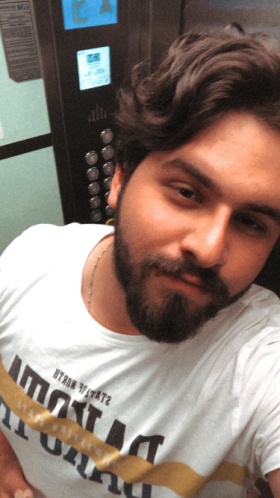 AdresAdres::Atarük mah. kirve sok. no:9 d:29Ümraniye/ istanbulAtarük mah. kirve sok. no:9 d:29Ümraniye/ istanbulTelefon Telefon ::0536514762605365147626E-mailE-mail::Aksoykerem1997@gmail.comAksoykerem1997@gmail.comCinsiyetCinsiyet::erkekerkekerkekDoğum tarihiDoğum tarihi::19.11.199719.11.199719.11.1997Medeni durumMedeni durum::BekarBekarBekarUyrukUyruk::TÜRKTÜRKTÜRKSürücü BelgesiSürücü Belgesi::B B B Askerlik DurumuAskerlik Durumu::TECİLLİTECİLLİTECİLLİEĞİTİM BİLGİLERİEĞİTİM BİLGİLERİEĞİTİM BİLGİLERİEĞİTİM BİLGİLERİEĞİTİM BİLGİLERİEĞİTİM BİLGİLERİEĞİTİM BİLGİLERİ09/2011– 06/201509/2011– 06/2015Tçmb meslek teknik lisesi inşaat bölümüTçmb meslek teknik lisesi inşaat bölümü09/2015 – 07/202009/2015 – 07/2020Yıldız teknik üniversitesi restorasyon bölümüYıldız teknik üniversitesi restorasyon bölümü012000 – 01/2003012000 – 01/2003Mimarlık bölümü için hazırlanılıyorMimarlık bölümü için hazırlanılıyorİŞ DENEYİMİİŞ DENEYİMİİŞ DENEYİMİİŞ DENEYİMİİŞ DENEYİMİİŞ DENEYİMİİŞ DENEYİMİ01/08/2015 – 31/08/201601/08/2015 – 31/08/2016şantiye yönetimi - alba inşaat - istanbul/ teşvikiye  şantiye stajımda alba inşaatta geçici bir süreliğine şantiye şefliği yaptımkalemkar - alba inşaat - alba inşaat teşvikiye cami şantiyesinde saha stajımda 1 buçuk ay raspa ve kalem işi elemanı olarak çalıştımofis elemanı-alba inşaat-alba inşaat ofis stajımda estanpaj alınıp taratılmış hat yazılarını kitabe yazılarını autocad kullanarak bitirdim. parça parça yaklaşık 45 adetşantiye yönetimi - alba inşaat - istanbul/ teşvikiye  şantiye stajımda alba inşaatta geçici bir süreliğine şantiye şefliği yaptımkalemkar - alba inşaat - alba inşaat teşvikiye cami şantiyesinde saha stajımda 1 buçuk ay raspa ve kalem işi elemanı olarak çalıştımofis elemanı-alba inşaat-alba inşaat ofis stajımda estanpaj alınıp taratılmış hat yazılarını kitabe yazılarını autocad kullanarak bitirdim. parça parça yaklaşık 45 adetşantiye yönetimi - alba inşaat - istanbul/ teşvikiye  şantiye stajımda alba inşaatta geçici bir süreliğine şantiye şefliği yaptımkalemkar - alba inşaat - alba inşaat teşvikiye cami şantiyesinde saha stajımda 1 buçuk ay raspa ve kalem işi elemanı olarak çalıştımofis elemanı-alba inşaat-alba inşaat ofis stajımda estanpaj alınıp taratılmış hat yazılarını kitabe yazılarını autocad kullanarak bitirdim. parça parça yaklaşık 45 adetşantiye yönetimi - alba inşaat - istanbul/ teşvikiye  şantiye stajımda alba inşaatta geçici bir süreliğine şantiye şefliği yaptımkalemkar - alba inşaat - alba inşaat teşvikiye cami şantiyesinde saha stajımda 1 buçuk ay raspa ve kalem işi elemanı olarak çalıştımofis elemanı-alba inşaat-alba inşaat ofis stajımda estanpaj alınıp taratılmış hat yazılarını kitabe yazılarını autocad kullanarak bitirdim. parça parça yaklaşık 45 adet01/07/2014 – 01/07/201501/07/2014 – 01/07/2015saha demetim elemanı-- aksoy restorasyon- istanbul büyük adabüyük ada şantiyemizde sabahları yapılan işlerin fotoğraflarını çekip sisteme yüklüyodum ve eleman sayımı puantaj alırdım. aynı zamanda sabahtan yapılan işlerden sonra akşam mesai bitimiinde elemanların yaptıkları işlerin fotoğraflarınıda çeker sisteme yüklerdim orda yapılan işler ahşap köşk ve çevresinde ahşap villalardıAtaşman hazırlama-aksoy restorasyon - istanbul/kadıköykadıköyde restore edilen hadile edip anaokulu köşkünde ofis ortamında atahman hakediş hazırlamanın belilirli kısımlarıyla ilgilendim aynı zamanda altın varak işlemlerinde bulundum ve sadhada fotoğraf çekimi ve puantaj aldımsaha demetim elemanı-- aksoy restorasyon- istanbul büyük adabüyük ada şantiyemizde sabahları yapılan işlerin fotoğraflarını çekip sisteme yüklüyodum ve eleman sayımı puantaj alırdım. aynı zamanda sabahtan yapılan işlerden sonra akşam mesai bitimiinde elemanların yaptıkları işlerin fotoğraflarınıda çeker sisteme yüklerdim orda yapılan işler ahşap köşk ve çevresinde ahşap villalardıAtaşman hazırlama-aksoy restorasyon - istanbul/kadıköykadıköyde restore edilen hadile edip anaokulu köşkünde ofis ortamında atahman hakediş hazırlamanın belilirli kısımlarıyla ilgilendim aynı zamanda altın varak işlemlerinde bulundum ve sadhada fotoğraf çekimi ve puantaj aldımsaha demetim elemanı-- aksoy restorasyon- istanbul büyük adabüyük ada şantiyemizde sabahları yapılan işlerin fotoğraflarını çekip sisteme yüklüyodum ve eleman sayımı puantaj alırdım. aynı zamanda sabahtan yapılan işlerden sonra akşam mesai bitimiinde elemanların yaptıkları işlerin fotoğraflarınıda çeker sisteme yüklerdim orda yapılan işler ahşap köşk ve çevresinde ahşap villalardıAtaşman hazırlama-aksoy restorasyon - istanbul/kadıköykadıköyde restore edilen hadile edip anaokulu köşkünde ofis ortamında atahman hakediş hazırlamanın belilirli kısımlarıyla ilgilendim aynı zamanda altın varak işlemlerinde bulundum ve sadhada fotoğraf çekimi ve puantaj aldımsaha demetim elemanı-- aksoy restorasyon- istanbul büyük adabüyük ada şantiyemizde sabahları yapılan işlerin fotoğraflarını çekip sisteme yüklüyodum ve eleman sayımı puantaj alırdım. aynı zamanda sabahtan yapılan işlerden sonra akşam mesai bitimiinde elemanların yaptıkları işlerin fotoğraflarınıda çeker sisteme yüklerdim orda yapılan işler ahşap köşk ve çevresinde ahşap villalardıAtaşman hazırlama-aksoy restorasyon - istanbul/kadıköykadıköyde restore edilen hadile edip anaokulu köşkünde ofis ortamında atahman hakediş hazırlamanın belilirli kısımlarıyla ilgilendim aynı zamanda altın varak işlemlerinde bulundum ve sadhada fotoğraf çekimi ve puantaj aldımBİLGİSAYAR BİLGİSİBİLGİSAYAR BİLGİSİBİLGİSAYAR BİLGİSİBİLGİSAYAR BİLGİSİBİLGİSAYAR BİLGİSİBİLGİSAYAR BİLGİSİBİLGİSAYAR BİLGİSİMicrosoft office world    -   microsoft office exell   -   microsoft power point   uzman seviyede kullanıyorum.Autocad  --- uzman Photoshop --- yetenekli 3dmax --- başlangıç                       seviyelerinde kullanabiliyorum. Microsoft office world    -   microsoft office exell   -   microsoft power point   uzman seviyede kullanıyorum.Autocad  --- uzman Photoshop --- yetenekli 3dmax --- başlangıç                       seviyelerinde kullanabiliyorum. Microsoft office world    -   microsoft office exell   -   microsoft power point   uzman seviyede kullanıyorum.Autocad  --- uzman Photoshop --- yetenekli 3dmax --- başlangıç                       seviyelerinde kullanabiliyorum. Microsoft office world    -   microsoft office exell   -   microsoft power point   uzman seviyede kullanıyorum.Autocad  --- uzman Photoshop --- yetenekli 3dmax --- başlangıç                       seviyelerinde kullanabiliyorum. Microsoft office world    -   microsoft office exell   -   microsoft power point   uzman seviyede kullanıyorum.Autocad  --- uzman Photoshop --- yetenekli 3dmax --- başlangıç                       seviyelerinde kullanabiliyorum. Microsoft office world    -   microsoft office exell   -   microsoft power point   uzman seviyede kullanıyorum.Autocad  --- uzman Photoshop --- yetenekli 3dmax --- başlangıç                       seviyelerinde kullanabiliyorum. Microsoft office world    -   microsoft office exell   -   microsoft power point   uzman seviyede kullanıyorum.Autocad  --- uzman Photoshop --- yetenekli 3dmax --- başlangıç                       seviyelerinde kullanabiliyorum. YABANCI DİLLERYABANCI DİLLERYABANCI DİLLERYABANCI DİLLERYABANCI DİLLERYABANCI DİLLERYABANCI DİLLERİngilizceİngilizceOrta Orta AlmancaAlmanca Yok  Yok SOSYAL AKTİVİTLERSOSYAL AKTİVİTLERSOSYAL AKTİVİTLERSOSYAL AKTİVİTLERSOSYAL AKTİVİTLERSOSYAL AKTİVİTLERSOSYAL AKTİVİTLERAraçlarla ilgilenirim , futbol oynarım , her yeni filmi ilk izlemeyi severimAraçlarla ilgilenirim , futbol oynarım , her yeni filmi ilk izlemeyi severimAraçlarla ilgilenirim , futbol oynarım , her yeni filmi ilk izlemeyi severimAraçlarla ilgilenirim , futbol oynarım , her yeni filmi ilk izlemeyi severimAraçlarla ilgilenirim , futbol oynarım , her yeni filmi ilk izlemeyi severimAraçlarla ilgilenirim , futbol oynarım , her yeni filmi ilk izlemeyi severimAraçlarla ilgilenirim , futbol oynarım , her yeni filmi ilk izlemeyi severimÜYE OLDUĞU KULÜBLER ÜYE OLDUĞU KULÜBLER ÜYE OLDUĞU KULÜBLER ÜYE OLDUĞU KULÜBLER ÜYE OLDUĞU KULÜBLER ÜYE OLDUĞU KULÜBLER ÜYE OLDUĞU KULÜBLER Yok Yok Yok Yok Yok Yok Yok REFERANSLARREFERANSLARREFERANSLARREFERANSLARREFERANSLARREFERANSLARREFERANSLAR